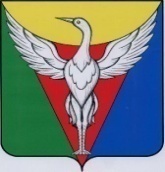 АДМИНИСТРАЦИЯ ПОДОВИННОГО СЕЛЬСКОГО ПОСЕЛЕНИЯ ОКТЯБРЬСКОГО МУНИЦИПАЛЬНОГО РАЙОНАЧЕЛЯБИНСКОЙ ОБЛАСТИПОСТАНОВЛЕНИЕ   проект
от  .  .        г. № В соответствии со ст. 78 Бюджетного кодекса Российской Федерации, постановлением Правительства Российской Федерации от 06.09.2016 N 887 "Об общих требованиях к нормативным правовым актам, муниципальным правовым актам, регулирующим предоставление субсидий юридическим лицам (за исключением субсидий государственным (муниципальным) учреждениям), индивидуальным предпринимателям, а также физическим лицам - производителями товаров, работ, услуг"  Администрация Подовинного сельского поселения Октябрьского муниципального района ПОСТАНОВЛЯЕТ:1.Внести в Постановление от 12.07.2019г. № 64 следующие изменения:1.1. «Порядок предоставления субсидии из бюджета Подовинного сельского поселения Октябрьского муниципального района организациям коммунального комплекса на возмещение затрат за фактически выполненные аварийно- восстановительные работы» дополнить словами;«на сетях водоснабжения Подовинного сельского поселения» и далее по тексту.1.2.в пункте 1  после слов «на возмещение затрат за фактически выполненные аварийно- восстановительные работы  на сетях водоснабжения» дополнить словами ; « Подовинного сельского поселения» и далее по тексту.1.3. в пункте 4 после слов « на возмещение затрат за фактически выполненные аварийно- восстановительные работы на сетях водоснабжения» дополнить словами;« Подовинного сельского поселения» и далее по тексту.1.4. в пункте 7  после слов « в хозяйственном ведении или оперативном управлении которых находятся сети водоснабжения» дополнить словами;« Подовинного сельского поселения» и далее по тексту.2.Настоящее Постановление подлежит размещению на официальном сайте администрации Подовинного сельского поселения Октябрьского муниципального района.3.Контроль за исполнением настоящего Постановления оставляю за собой.Глава Подовинного сельского поселения                         В.С.КузьменкоО внесении изменении в Постановление администрации Подовинного сельского поселенияот 12.07.2019 г № 64